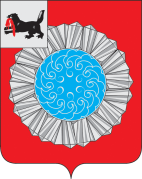 Российская ФедерацияИркутская область Слюдянский муниципальный районДУМА МУНИЦИПАЛЬНОГО ОБРАЗОВАНИЯ СЛЮДЯНСКИЙ РАЙОНР Е Ш Е Н И ЕРешение принято районной Думой 26.09.2019г.Об  утверждении  Перечня имущества, находящегося в муниципальной собственности Слюдянского муниципального образования (городского поселения) и подлежащего передаче в  муниципальную собственность муниципального образования Слюдянский районВ соответствии с пунктом 11 части 1 статьи 15 Федерального закона от 06 октября 2003 года № 131-ФЗ «Об общих принципах организации местного самоуправления в Российской Федерации», в целях строительства детского сада на 280 мест, учитывая согласование администрации Слюдянского городского поселения о передаче земельного участка в собственность муниципального образования Слюдянский район от 09.09.2019г. № 3242/10, руководствуясь Законом Иркутской области от 16 мая 2008 года № 14-оз «О порядке согласования перечня имущества, подлежащего передаче, порядке направления согласованных предложений органами местного самоуправления соответствующих муниципальных образований Иркутской области уполномоченному органу государственной власти Иркутской области и перечне документов, необходимых для принятия правового акта Иркутской области о разграничении муниципального имущества», статьями 31, 48 Устава муниципального образования Слюдянский район (новая редакция), зарегистрированного постановлением губернатора Иркутской области от 30 июня 2005 года № 303-п, РАЙОННАЯ ДУМА Р Е Ш И Л А:1. Утвердить прилагаемый Перечень имущества, находящегося в муниципальной собственности Слюдянского муниципального образования (городского поселения) и подлежащего передаче в муниципальную собственность муниципального образования Слюдянский район.И.о. мэра муниципального образованияСлюдянский район									          С.Г. ОрловаПредседатель Думы муниципальногообразования Слюдянский район						                 А.В. Николаевот 26.09.2019 года № 18 – VII рдПриложениек решению районной Думыот 26.09.2019г. № 18 – VII рдПЕРЕЧЕНЬимущества, находящегося в муниципальной собственности Слюдянского муниципального образования (городского поселения) и подлежащего передачев муниципальную собственность муниципального образования Слюдянский районРаздел 2. Недвижимое имущество Председатель КУМИ  администрациимуниципального района						                          Л.В. СтаценскаяN 
п/пНаименованиеАдресКадастровый (или условный) номер12341Земельный участок, общей площадью 6 794 кв. м.Российская Федерация, Иркутская область, Слюдянский район, Слюдянское МО, г. Слюдянка, ул. Л. Полуяхтова, участок №22 38:25:010129:717